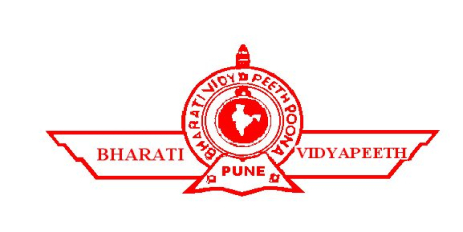 BHARATI VIDYAPEETH COLLEGE OF ENGINEERING NAVI MUMBAIDepartment of Instrumentation Engineering,Academic Calendar for Year 2017-2018 (Even Semester)Note:- 1. Faculty meeting on every Saturday should be conducted by the department  2. Minutes to be maintain and parents feedback should be taken during parent teacher meet 3. Preplacement and soft skill training schedule should be inserted by the department     Co-ordinator			   HOD IS                 		    Principal  (.J.K.Deshmukh)                                 (/V.Kohli)			(Dr. M. Z. Shaikh)MonthDateActivityOctober 201725 OCT 2017Workload Distribution for academic year 2017-2018 Even semNOV201711st  NOV 2017DAB meeting (minutes to be maintain- curriculum gap,2nd Sem Cos)December 201724 NOV 2017 Department Time Table for academic year 2017-2018 Even semDecember 20171st  DEC 2017Master Time Table for academic year 2017-2018 Even semDecember 201731st   DEC 2017Submission of content beyond syllabus by individual faculty to the HOD (extra practical’s, assignments, mini project and product development for bright and weak students)January2018February2nd JAN 2018Course plan, lab manuals Submission for academic year 2017-2018 Even semJanuary2018February2nd    JAN 2018Commencement of Even semester (Note:- COs and course plan should be discussed with the students)January2018February4th  JAN 2018Blood donation camp(NSS activity)January2018February9th JAN 2018Mini project allotment (if any)January2018February18th JAN 2018Announcement for final year project selection to T. E. students January2018February13th  JAN 20181st Defaulter’s List (2nd  JAN 2018 to 13th JAN 2018)January2018February13th  JAN 2018Staff meeting with HOD 1st MeetingJanuary2018February19th JAN 2018 to 23rd JAN 2018 NSS campJanuary2018February19th JAN 2018 to 20th 2018Preplacement TrainingJanuary2018February27th  JAN 20182nd Defaulter List (4th JAN 2017 to 27th  Jan 2018)January2018February27th  JAN 2018Staff meeting with HOD 2nd  MeetingJanuary2018February1st & 2nd  FEB 2018Guest Lectures / workshop (training program) February 2018 31st JAN 2018 to 4th FEB 2018Project presentation for B.E. on respective project dayFebruary 2018 6th FEB 2018 to 8th FEB 2018Social awareness program (NSS activity)February 2018 10th FEB 20183rd  Defaulter List (2nd JAN 2018 to 10th FEB 2018)February 2018 10th FEB 2018Staff meeting with HOD 3rd MeetingFebruary 2018 16th FEB , 20thFEB,             22nd   FEB 2018Term Test IFebruary 2018 23th FEB 2018Allotment of project for final year to T.E. Students February 2018 23rd FEB 2018Term Test 1 resultFebruary 2018 24th FEB 2018 to 3rd MAR 2018Remedial classes (note:-conduct classes on 8.30a.m. to 9.30a. m. during weekdays, on Saturday and during free slots )February 2018 24th FEB 20181st Parent Teacher meetingFebruary 2018 24th FEB 2018Staff meeting with HOD 4th MeetingFebruary 2018 27th FEB 2018 & 28th FEB 2018Final Project demonstration of B.E. March201828 FEB2018,1,2 MARCHMid Sem students feedbackMarch20185th  & 6th  MAR 2018Infiniti 2018March20183rd  MAR 20184th Defaulter List (2nd  JAN 2018 to 3rd  March 2018)March20183rd  MAR 2018Staff meeting with HOD 5th MeetingMarch20185th  MARCH 2018 to 11th MARCH 2018Sports, ABIYAAN, Tech Fest and magazine / newsletter publication March201811th MARCH 2018Alumni Meet March201813th MAR 2018 to 18th MAR 2018Attainment of CO, PO and PSO in format of 3.3.2 of SAR for odd SEM (academic year 2017-2018) and result analysis March2018As per class Time TableMentoring 1 (Note:- minutes to be maintain and conduct during practical slot)March201823th MAR 2018 Campus cleaning drive (NSS activity) March201817th  MAR 20185th  Defaulter List (2nd  JAN 2018 to 17th  MAR 2018)March201817th  MAR 2018Staff meeting with HOD 6th MeetingMarch201827th MARCH 2018Mini project submission (if any)March201826th MARCH 2018 to 31st MARCH 2018Workshop (training program) / IV April 20182nd   APR 2018 to 7th APR 2018End Sem students feedback, Course Exit, Program Exit survey, alumni registration and Mentoring 2 (Note:- minutes to be maintain and conduct during practical slot)April 20187th APR 2018NSS activity (guest lecture) April 20186th  APR 2018Choice of Elective subjects for SEM VII from T.E. students (for Academic year 2017-2018)April 20187th APR 20186th  Defaulter List (2nd  JAN 2018 to 31st   MARCH 2018)April 20187th APR 2018Staff meeting with HOD 7th MeetingApril 201813thAPR 2018Final Defaulter ListApril 201816th,18th, 20th APR 2018Term Test IIApril 201822th   APR 2018Farewell and Term EndsApril 201822nd  APR 2018 to           23h  APR 2018Term Test 2 result  and SubmissionApril 201825th   APR 20182nd  Parent Teacher meetingApril 201823rd   APR 2018 to         2nd MAY  2018University Oral and Practical ExaminationApril 20182nd MAY 2018 Submission of Academic audit April 201825 th JUNE 2018 to 30th  JUNE 2018FDPMay  20188th  MAY 2018 onwardsUniversity theory Exam 